                    POZIVAMO  VAS  NA   FESTIVAL  *OSNOVNOŠKOLCI PJEVAJU*  NASTUPAJU  UČENICI OSNOVNE ŠKOLE:  - MARE  ŠVEL-GAMIRŠEK  VRBANJA- JOSIP  KOZARAC  SOLJANI  I  PODRUČNE ŠKOLE STROŠINCI   UTORAK, 04. VELJAČE U 18 SATI    U OSNOVNOJ ŠKOLI U SOLJANIMA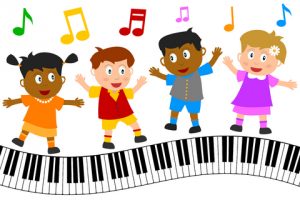      Finale: nedjelja, 09. veljače u 19,00 sati         U KINU MLADOST U ŽUPANJI